ПРЕСС-РЕЛИЗ
17.06.2022 г.
с. Сукко, Анапский р-н, Краснодарский край
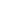 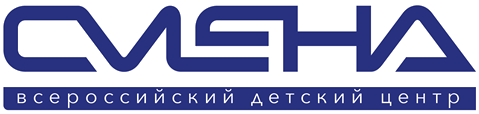 Танцевальные баттлы и феерия музыки: в «Смене» встретились лучшие творческие коллективы страныВо Всероссийском детском центре «Смена» прошла авторская образовательная программа «Новая Смена», которая собрала лучшие танцевальные и вокальные коллективы страны. Ее участниками стали около 100 ребят из 7 регионов России. Всероссийский детский центр подружил участников лучших творческих коллективов страны в ходе авторской образовательной программы «Новая Смена». Она проходила в Центре с 29 мая по 17 июня. Участниками программы стали образцовый ансамбль современной детской песни «Звездный дождь» из Красноярского края, краснодарская школа современного танца Leader dance, заслуженный коллектив народного творчества Республики Башкортостан народный ансамбль современного танца «Антре», ведущий творческий коллектив города Москвы «Премьер-балет», образцовый шоу-балет «Культурная революция» (г. Керчь), команда COOL Федерации чир спорта и чирлидинга города Анапы и чемпионы международного уровня — команда DAISY из Пермского края. «Программа «Новая Смена» реализуется в детском центре с 2019 года.   Она позволяет ребятам раскрыть в себе новые грани таланта и подняться выше по ступеням профессионального мастерства. Юным танцорам и музыкантам хватает времени и на занятия творчеством, и на личностный рост. Гибкие навыки, которые ребята развивают в «Смене», помогут им добиться успеха в любой сфере», — прокомментировал директор ВДЦ «Смена» Игорь Журавлев. В «Смене» участники программы посещали образовательные тренинги по четырем направлениям: «Самопрезентация. PR-менеджмент», «Лидеры творческих команд», «Вокальное искусство» и «Хореография». Обучившись самопрезентации, ребята сняли проморолики о своих коллективах и разработали стратегию их дальнейшего продвижения. На компетенции «Лидеры творческих команд» дети развили коммуникативные навыки и научились конструктивно решать конфликтные ситуации внутри коллектива. Мастер-классы для ребят «Новой Смены» провели известные танцовщики и музыканты. Финалистка шоу «Танцы на ТНТ», участница проектов «Танцы без правил» и «Танцуют все», основатель и руководитель крупнейшей танцевальной школы юга России «Без правил» Алиса Доценко показала ребятам авторскую хореографию в стиле vogue. На занятии команды устроили танцевальный баттл.Хореограф, участница телевизионных проектов «Танцы» на ТНТ и «Dance Революция» на Первом канале Кристина Мацкевич  научила ребят выполнять  упражнения из партерной гимнастики, которые помогают укрепить мышечный корпус, увереннее работать с прыжками и вращениями. «В течение смены мы поддерживали друг друга командами. Чувствовался дух танцевального братства. Занятия от участников известных шоу помогают найти свое направление в танцах, двигаться дальше и пробовать себя в новых проектах. Я хочу стать хореографом и благодаря этой смене стала увереннее в себе», — рассказала участница программы «Новая Смена» Анастасия Твердова из Анапы.Музыкальный мастер-класс для участников «Новой Смены» провел гитарист и композитор Александр Мисько. Он исполнил композиции в технике фингерстайл и показал ребятам, как с помощью гитары добиться звучания барабанов, бас-гитары и вокала. На заключительном гала-концерте «В ритме Новой Смены» ребята покажут, каких успехов достигли в рамках образовательной программы. Команды выступят с творческими номерами, получат памятные призы, подарки и  сертификаты о дополнительном образовании. 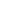 ФГБОУ ВДЦ «Смена» – круглогодичный детский центр, расположенный в с.Сукко Анапского района Краснодарского края. Он включает в себя 3 детских лагеря («Профи-Смена», «Лидер-Смена», «Арт-Смена»), на базе которых реализуется более 80 образовательных программ. В течение года в Центре проходит 16 смен, их участниками становятся свыше 13 000 ребят из всех регионов России. Профориентация, развитие soft skills, «умный отдых» детей, формирование успешной жизненной навигации – основные направления работы «Смены». С 2017 года здесь действует единственный в стране Всероссийский учебно-тренировочный центр профессионального мастерства и популяризации рабочих профессий, созданный по поручению Президента РФ. Учредителями ВДЦ «Смена» являются Правительство РФ, Министерство Просвещения РФ. Дополнительную информацию можно получить в пресс-службе ВДЦ «Смена»: +7 (86133) 93 - 520, (доб. 246), press@smena.org. Официальный сайт: смена.дети.